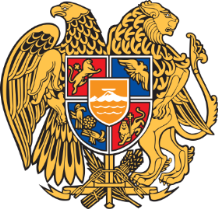 Պատվիրատու`  ՀՀ սպորտի և երիտասարդության հարցերի նախարարությունԳնման ձև` գնանշման հարցման միջոցով գնում կատարելու ընթացակարգԸնթացակարգի ծածկագիր` «ՍՊ-ԳՀԾՁԲ-18/03»Գնման առարկա` ավտոմեքենաների վերանորոգման ծառայությունԸնթացակարգի հրապարակման ամսաթիվ` 25.01.2018թ. Ե Զ Ր Ա Կ Ա Ց ՈՒ Թ Յ ՈՒ Ն(բացասական)ՀՀ սպորտի և երիտասարդության հարցերի նախարարության թիվ «ՍՊ-ԳՀԾՁԲ-18/03» ծածկագրով գնանշման հարցման միջոցով գնում կատարելու ընթացակարգի  հրավերի փորձաքննության արդյունքում արձանագրվել է հետևյալը.Հրավերը կազմվել է չպահպանելով ՀՀ  «Գնումների մասին» օրենքի 13 հոդվածի 1-ին մասի պահանջը՝ տեխնիկական բնութագրում հստակ նշված չէ Պատվիրատուի մոտ ծառայությունների մատուցման պահանջն առաջանալու դեպքում ինչ ժամանակահատվածում Կատարողի կողմից պետք է մատուցվի ծառայությունները: Կատ` Պետական գնումների գործընթացի համակարգման վարչություն հեռ. 011-800-227	